Det här avsnittet av I Mörkret Med presenteras i samarbete med Swedavia och vi samarbetar även med Svensk Skrivtolkning som textar våra avsnitt som du hittar på vår hemsida imorkretmed.se .I Mörkret MedAnnika Östberg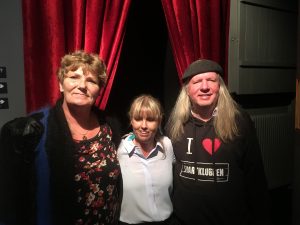 Foto: Annika Östberg, Anna Bergholtz och Ulf NordquistIntro
Del 1: Möte med gästen
Pausmusik
Del 2: Samtal med gästenDel 3: SnabbfrågorAvslutningsmusik
Avslut------------------------------------------
Intro
------------------------------------------Ulf: Här är vår lilla ramp och den röda mattan som kanske inte är röd. Är den röd?Annika: Du, vad är politiskt korrekt nu. Du är också blind?Ulf: Ja, jag är blind.Annika: Okej.Ulf: Politiskt korrekt så är jag blind. För att jag kallar mig för blind så får du kalla mig blind.Annika: Okej, men det märks inte så tydligt.Ulf: Nej, men det hänger lite ihop med att vi lär oss av våra föräldrar hur man rör kroppar och tittar på folk och allt det där och i och med att jag har gjort det som seende så har jag ett relativt seende rörelsemönster eller vad man ska kalla det för.Annika: Är det inte svårare när man har varit seende?Ulf: Det där kommer alltid ner till vilken person man är. Om jag kan gå runt och tycka om mitt liv som blind så är det ju inte särskilt svårt att vara blind. Går jag runt och tänker att ”Åh, jag skulle vilja vara seende till varje pris”, då är livet ganska svårt.Annika: Jo, men du rör dig väldigt naturligt. Men det var bra sagt.Ulf: Tack. Du, vi går in i mörkret.Annika: Jajamän.--Vinjett-- ------------------------------------------
Intro
------------------------------------------Anna: Välkommen till I Mörkret Med. Jag som pratar heter Anna Bergholtz och jag vill börja med att tacka vår huvudsamarbetspartner Swedavia som varit med oss från starten av I Mörkret Med och längre fram i det här avsnittet kan du som vanligt höra ett inslag om deras viktiga arbete med att alla ska kunna resa. Du kan också läsa mer om Swedavia på vår hemsida, imorkretmed.se . Vill du som lyssnare stötta vårt arbete med I Mörkret Med så gör oss gärna en tjänst och gå in i din podcastapp och betygsätt oss. Där kan du också starta din prenumeration på I Mörkret Med om du inte redan har gjort det. Nu till dagens gäst. Några dagar efter inspelningen av det här avsnittet fick jag ett mejl av Ulf där han skrev att han fortfarande var så berörd och tagen av det här mötet. Som barn drömde hon om att bli läkare och istället blev det 30 år i fängelse. Först 28 år på amerikansk mark och därefter 2 år i Sverige. Vi pratar om barndomen, om 60-talet, om vad som egentligen hände och varför hon blev livstidsdömd för dubbelmord. Det handlar också om tiden i fängelset och om att hitta ljuset i mörkret och om livet idag som fri. Ulf Nordquist bjuder på livemusik och ljudtekniker är Jan Dahlqvist. ”Hundarna räddade mitt liv.” Det här är I Mörkret Med föreläsaren och före detta livstidsdömde Annika Östberg.------------------------------------------
Möte med gästen
------------------------------------------Annika: Det är väl en tvist att du leder mig?Ulf: Ja, jag vet, och det är underbart här. Jag har liksom inrättat mitt liv så att jag har ett ställe där jag som blind ledsagar seende hela tiden.Annika: Gud vad läskigt. Det här är din värld alltså?Ulf: Ja, såhär är det för mig.Annika: Jävlar.Ulf: (skrattar) Ja.Annika: Vet du, jag blundar. Jag vet inte varför.Ulf: Det kan du göra. Nu går du upp på en matta.Annika: Okej.Ulf: Där borta har vi Anna vid ett bord alldeles strax som du ska få sätta dig mittemot. Försiktigt.Anna: Hej, Annika.Annika: Hej!Anna: Hej.Ulf: Och sen lite mer åt mitt håll bara så du inte går rakt in i bordet där.Annika: Kan jag lägga min käpp rakt ner på golvet här?Ulf: Ja, det kan du göra.Annika: Okej.Ulf: Fick du ner den? Annika: Det här är skitläskigt.Ulf: Det här blir bra, du är jättevälkommen.Anna: Hur känns det, Annika?Annika: Hej!Anna: Hej, nu ska jag se om jag hittar din hand. Här, hej! Jag är jätteglad att du är här.Annika: Ja, det här är verkligen… Vilken grej! Det är lite spännande och skrämmande.Anna: Är det första gången du gör någonting sånt här?Annika: Ja, i mörkret. Jag menar jag har ju gjort podcast förut men inte såhär.Anna: Och du har inte vart på Svartklubben förut heller, som restaurang?Annika: Nej, det har jag inte. Jag visste inte att den fanns men när jag berättade för några stycken så sa de ”Ja, jag har hört talas om den där”. Den är jättepopulär kan jag tänka, det är så ovanligt. Nu öppnar jag en läsk här så ifall du undrar…Anna: Jag tror att Ulf kommer komma in med lite saker sen, men du ska få börja berätta vem du är.Annika: Ja, jag heter Annika och jag har väl blivit känd – eller ökänd kanske – på grund av att jag har suttit i ett amerikanskt fängelse väldigt, väldigt länge. 28 år specifikt, 2 år till här i Sverige, sammanlagt 30 år. Jag kom hem 2009, blev helt frisläppt från Kriminalvården 2011 och sen dess så har jag byggt mitt liv och lever numer Svensson-livet kan man väl säga. Fast jag kommer nog aldrig riktigt bli Svensson.Anna: Vad är Svensson-livet när du tänker på det?Annika: Ja, det är väl en villa, kanske en husvagn, en hund och jobba hela livet till pension. Leva lite under pensionen och släkt och vänner och barn och barnbarn och hela det där köret, så den biten har jag ju inte. Pensionär kommer jag nog att bli men pension kommer jag inte att få.Anna: Ja, vi ska ju komma in lite mer på både din framtid och också vad som har hänt tidigare. Men när skulle du säga, Annika, att du trivs som fisken i vattnet? Annika: Ute i skogen med mina hundar.Anna: Det var snabbt svarat, ingen tvekan.Annika: Nej.Anna: Vad är det som gör att du trivs bäst där?Annika: Det är så lugnt. Det är ett djup i skog, jag älskar träd. Jag tycker att träd har en själ. Jag är en bokstavligen en trädkramare. Jag går ut i skogen och ibland så lägger jag båda händerna på träden och jag bara känner deras energi. Det är så djupt, tungt och evigt. Hundar är bara glada i stunden och struntar i hur man ser ut, hur gammal man är, vad man kan och inte kan. De är bara kärlek.Anna: Vad gör dig rädd?Annika: Rädd? Oj, framtiden. Min egen framtid och världens framtid. Jag brukar säga att jag är glad att jag är så pass gammal att jag inte behöver vara kvar och se resultatet av vad vi har skapat. För det kommer ju bli katastrof med miljön och med vår människosyn på varandra och alla krig. Jag ser inte mycket hopp och jag blir väldigt ledsen över ungdomar som inte ser hopp. Jag kommer ju från den där 60-talsgenerationen, vi var liksom ”immortal” och skulle ändra hela världen och vi var ju övertygade att självklart skulle vi göra det.Anna: Sen sa du också att du var rädd för din egen framtid.Annika: Ja, jag har ju ingen pension. Alla tror ju att ”Självklart har du svensk grundpension”, nej. Man måste ha bott i Sverige i 40 år för att få en grundpension så jag får en fyrtionde del för varje år jag bor i Sverige. Sista orangea kuvertet jag fick låg jag på 2000 kronor före skatt.Anna: Och vad tänker du kring det?Annika: Ja, jag jobbar ju heltid nu men det jobbet tar slut när jag fyller 65 vilket är i januari. När man fyller 65 nu för tiden ska man ju bara snällt kliva in i kistan och lägga sig. Så är det ju tyvärr.Anna: Om vi vänder lite på det, om du skulle haft superkrafter och skulle kunna göra precis vad som helst, vad skulle du göra då?Annika: Vet du, jag var en väldigt konstig flicka när jag var liten. Alla mina kompisar ville vara mammor och sjuksköterskor och flygvärdinnor men jag ville bli en doktor. Om jag kunde så skulle jag ställa om, gå tillbaka till skolan och studera och bli läkare.Anna: Vad är det som är lockande i det då, att bli läkare?Annika: Att kunna hjälpa folk. Det är intressant, fascinerande. Jag tycker kroppen är väldigt intressant. Sen att kunna göra en insats för människors skador.Anna: Men det blev aldrig så.Annika: Tyvärr blev det aldrig så.Anna: Tänker du ofta på att du skulle vilja spola tillbaks tiden och göra om saker och ting?Annika: Nej, jag slösar inte energi åt det. Det klart att man ibland ser saker och tänker ”om bara…”. När våren kom och alla unga flickor var ute i sina vårklänningar och var ute och dansade och såg fina ut tänkte jag ”Vad mycket jag har missat”. Men nej, jag försöker att se framåt och leva i nuet och jag har ju också en väldigt stark tro så jag får ha tillit nu. Ibland får man blunda och kliva över klippan liksom. Det är det jag lever med idag.Anna: Hur känns det nu? Nu har vi suttit här en liten stund i mörkret.Annika: Det börjar bli bekvämt men jag väntar på att synen ska justera sig. När man går in i ett mörkt rum så börjar man så småningom se konturer. Jag väntar på att få se sakers skepnad och de dyker liksom inte upp här.Anna: Du har öppnat ögonen i alla fall? För du blundade när du kom in, va?Annika: Ja, det var naturligt i mörkret att man blundar. Varför är det så, vad konstigt.Anna: Det är ganska många gäster som gör det.Annika: Är det så?Anna: Ja, det är många som säger att de gör det, i alla fall i början. Sen gör en del det ändå lite till och från. Men det kanske också är att det blir en omställning när man kommer in här.Annika: Ja, jag tror att man känner sig väldigt hjälplös med ögonen öppna. Med ögonen stängda känns det som att jag kan öppna ögonen, men det går ju inte.Anna: Var är du uppvuxen någonstans?Annika: I Stockholm, i Hässelby specifikt. Ensamstående mamma fast jag hade väldigt bra kontakt med min pappa, farmor och farfar, mormor och släkt och sådär.Anna: Hur var du som barn då?Annika: Jag var väldigt ensam tror jag. Jag var väldigt stor för min ålder, blyg och min mamma skickade ut mig att leka hela tiden. Det var en lekplats tvärs över gatan och hon ville att jag skulle vara ute och få frisk luft och leka men jag passade liksom inte in med barnen i min egen ålder för jag var stor och de äldre barnen slog mig så jag var rädd för dem. Så jag ägnade väldigt mycket tid åt att låtsas att jag hade varit ute och lekt. Jag brukade gå ner i källaren – det här var ett höghus – och där hade de såna här förråd i långa korridorer och framsidan på alla de här båsen hade nät så man kunde se in. Jag pratar väldigt mycket med mina händer så jag slår ju i saker hela tiden.Anna: Ja, jag hör nästan att du gestikulerar och det är härligt (skrattar).Annika: Så jag brukade gå och titta och sen byggde jag liv för dessa människor, vem de var, vad de gjorde, de kanske var spioner.Anna: Utifrån det du såg i förråden då?Annika: Precis. Och sen gick jag hem, rufsade till håret lite grann och gick in och mamma sa ”Hade du det roligt?” ”Ja, mamma”.Anna: Förstod aldrig din mamma att du inte hade varit ute och lekt? Annika: Jag tror inte det. Hon var flygvärdinna så hon var borta väldigt mycket så jag var hos min farmor och farfar och min pappa bodde ju precis intill så att det var ju Gröna Lund och Skansen på helgerna.Anna: Det låter som väldigt idylliskt ändå? Bortsett att du var ensam då, tänker jag.Annika: Ja, jag hade ju en bästis som bodde i samma byggnad och hennes pappa var ensam och min mamma var ensam så vi bestämde oss för att de skulle gifta sig och vi skulle bli systrar. Det var vår stora plan (skrattar).Anna: Såklart. Men det blev inte så?Annika: Det blev inte så, nej.Anna: Nej, men då hade du en kompis i henne.Annika: Ja, jag hade ju kompisar, det var inte så. Men varje gång jag skulle till något födelsedagskalas så blev jag sjuk. Jag vet inte vad det var. Jag är född den sjätte januari vilket på den tiden, trettondedag jul, verkligen firades. Då slängde man ut julgranen och det var brasor och kalas så jag fick ju aldrig ett äkta, riktigt födelsedagskalas. Jag brukar säga att det är därför jag blev narkoman, jag var psykiskt skadad av att jag inte fick min egen födelsedag (skrattar).Anna: Ni flyttade till USA och det var ju någonting som förändrades när ni flyttade dit.Annika: Ja, min mamma träffade en amerikanare och trodde att hon hade fått ”the brass ring” som man säger på engelska, alltså att hon verkligen hade landat rätt. Hon var väldigt förtjust i den här mannen och han var välbärgad kan man säga så hon trodde ju att hon hade fått säkerhet och trygghet för oss båda två men han var mycket äldre och väldigt ”rigid”, alltså väldigt begränsad. Han förstod inte ungdomar och han var inte beredd, tror jag, på att ha ett barn eller en nästan tonåring i sitt liv.Anna: Hur gammal var du när ni flyttade dit?Annika: Jag var mellan 10 och 11 så jag var ju obekväm och min mamma fick ju min halvbror och syster pang-bom en efter den andra så han hade ju sin familj och på den tiden, särskilt i USA, så var det ju mannen som höll i allt. Han höll i kort och bilar och pengar och alla beslut var ju fattade av honom så det blev ju inte så bra. Jag blev skickad till en privatskola och det var en sån där snofsig skola. Allting skulle vara så himla rätt, det var oerhört viktigt att man hade samma kläder och samma märken på kläder. Även då var det ju en märkesvärld för ungdomar och det gick ju inte min styvfar med på. Jag kommer ihåg att vi hade ett jättestort bråk. På den tiden var det poppis med de här vita go-go boots och de skulle man absolut ha, men det var inte bara vilka som helst utan det skulle vara ett visst märke. Först och främst blev det bråk om jag över huvud taget skulle ha dem, men sen tyckte han att den billigare var lika bra så det var ju lika bra som att inte ha några alls. Det var värre till och med, för det påpekade ju att jag var fattigare än dem vilket inte var sant, det var bara det att min styvfar var mycket snålare än deras pappor. Jag hade ju svårt med språket till att börja med, jag hade en brytning naturligtvis som jag jobbade väldigt hårt att bli av med. Jag passade inte in helt enkelt.Anna: Hur var det när du berättade att du var från Sverige?Annika: På den tiden så stod Sverige för tre S: ”sex, sin and socialism”. Och det var ett skandalland. Så deras föräldrar var ju inte särskilt glada att ha sina barn umgås med mig.Anna: Och sen gick det väldigt snett?Annika: Ja, det gjorde det. Jag träffade en kille som spelade i en musikgrupp, rock and roll, och han fick mig att känna mig väldigt speciell, sedd, lyssnad på och uppskattad. Jag visste ju inte att jag var fin. Jag trodde jag var ful för jag blev behandlad så i skolan. Han började uppvakta mig och det tyckte jag var väldigt spännande men han var tyvärr 24 år gammal.Anna: Och du var hur gammal?Annika: 13. Det var ju inte så bra. Min mamma fick reda på det här och hon försökte stoppa oss från att träffa varandra och det var då jag stack hemifrån. Då landade jag i San Francisco i hippiekulturen och droger och experiment. 60-talet var ju väldigt speciellt, man skulle komma i kontakt med sig själv och med universum och meditera och för det hade man ju LSD och hasch och allt möjligt. Så droger blev ju en del av livet väldigt, väldigt fort.Anna: Men förstod du inte hur farligt det var eller?Annika: Nej, det fanns väldigt lite information. Och det som fanns var ju helt hysteriskt och fel.Anna: Din mamma då, hur försökte hon få hem dig igen?Annika: Det klart att hon gjorde men hennes man höll ju i pengar och hade total kontroll över henne och vad hon fick och inte fick göra. Men de anmälde ju mig till polisen. Hon gjorde allt för att hitta mig men USA är väldigt stort. Det var ju tusen på tusen på tusentals ungar bortsprungna så det klart att polisen inte kunde leta efter specifika, särskilda ungar.Anna: Förstod din mamma att det var på väg att gå illa med droger och så tror du?Annika: Det tror jag inte hon förstod tills jag blev gravid och åkte hem. Då var jag femton. Det är väldigt konstigt för att även då det var de här hippiedagarna och allting var ”free love” och allt det där så skulle man vara gift för att ha barn enligt mig. Så det är väl ett typiskt tecken på hur ”conflicted” jag var, att jag ville ha hela hippietänkandet men ändå när jag väl skulle föda barn, ville jag vara gift. Så jag fick vänta tills jag fyllde 16, för även min mamma kunde godkänna att jag gifte mig. Hon ville ju att jag skulle göra abort och stanna hemma så att det var ju absolut fel väg att gå med mig, så jag stack därifrån så fort som jag var gift.Anna: Och gravid då ?Annika: Ja.Anna: Du, vi ska fortsätta prata vidare alldeles strax, Annika. Vi ska släppa in Ulf lite.Annika: Det luktar gott i alla fall.Anna: Det är kvällens mat som luktar, va?Ulf: En skål där och en skål där. Du kan väl börja med vilken du vill egentligen.Annika: Är det bestick eller är det…Anna: Nej, det är med händerna och jag tror det du doftar här nu är kvällens mat som lagas av kocken, va?Ulf: Ja, det är faktiskt förberedan inför hela veckans mat. Så de håller på att förbereda lite idag.Annika: Det är choklad.Anna: Det är choklad till dig, ja.Annika: Okej.Anna: Vi ska se om du kan smaka vad det är för nåt. Vad är det för smak?Annika: Hmm… Ja, det är sån här 70% tror jag med lite apelsinton tror jag.Anna: Är det den där du tog i?Annika: Nej, det var den här.Anna: Ja, då ska jag testa också. Jag tar en bit här. För det är två olika sorter.Annika: Aha.(ljud av choklad som tuggas)Anna: Du tyckte det smakar lite apelsin?Annika: Mm.Anna: Det är det inte kan jag säga.Annika: Inte?Anna: Nej.Annika: Nähä. Jag är dåligt på sånt där.Anna: Det är svårt, den här är svår. Testa den andra, den kanske är lättare.Annika: Nu har jag smakat på den vänstra och det är frukt och bär i den tror jag.Anna: Det är frukt.Annika: Det är nötter.Anna: Nej, det är det inte.Annika: Inte?Anna: Nej, men det är frukt i alla fall.Annika: Jag tyckte att det var någonting knaprigt. Det är frukt men jag kan inte säga vilken. Vad konstigt hur mycket vi äter med ögonen.Anna: Nu kan man säkert inte se på chokladen i alla fall, men man ser på förpackningen, så då vet man ju innan vad det är för någonting man stoppar i sig.Annika: Vad man har att förvänta sig, absolut.Anna: Vill du veta svaret, Annika?Annika: Ja.Anna: Den första du stoppade i dig, det är blåbär i den. Jag skulle aldrig kunnat gissa det heller, som är van vid att äta utan syn. Den du precis testade som du sa var frukt är päron.Annika: Päron? Okej.Anna: Kan du matcha ihop det nu?Annika: Jo, nu kan jag matcha ihop det. Det är väldigt gott i alla fall.Anna: Du berätta ju att du stack hemifrån sen igen i alla fall och då var du gravid.Annika: Ja, jag tände ju av under min graviditet, jag födde min son som jag kallade Sven. Men jag gick ju tillbaka till den här killen och knarket rätt så fort så att jag var heroinberoende, gick på gatan, prostituerad i flera år men när min son var ungefär två så bestämde jag mig för att jag skulle göra en förändring, för jag ville inte att han skulle vara med i den här världen som jag levde i så jag bestämde mig för att hitta en respektabel man och gifta mig och det gjorde jag. Så då levde jag ett någorlunda normalt liv, om man ska förkorta allting väldigt mycket, i ungefär 6 år. Men det tog slut 1980 och när det tog slut tog jag återfall, jag gick tillbaka till att knarka. I början av -81 träffade jag en langare, blev involverad med honom men han ville inte att jag skulle tjäna pengar på mitt vanliga sätt, det vill säga prostitution, vi började sälja stulna varor och en man som jag sålde till var en man som hette Joe som var en väldigt fin man. Han ägde flera restauranger och jag bokade en träff med honom men jag tog den här nya killen med mig, men det slutade med ett bråk över pengarna och så vidare och den här killen sköt ihjäl den här restaurangägaren. Efter det så åkte vi därifrån, jag ville träffa min son. För jag förstod ju att mitt liv var över och jag förstod att jag aldrig mer skulle kunna vara med min son men jag ville liksom se honom en sista gång.Anna: Vad var det som gjorde att du tänkte så att nu är mitt liv slut?Annika: För att mordet hade hänt och det var ju jag som hade bokat träffen, det var ju jag som hade lämnat meddelande på hans svarmaskin, jag hade inte dolt någonting så det var ju mig de skulle komma efter men också efter att ha sett skjutningen och Joe dö framför ögonen på mig. Jag såg ju egentligen inte själva skottlossningen men jag såg Joe. Det var någonting hemskt, det knäckte nåt i mig. Jag bestämde mig för att jag inte ville vara med längre. Men jag ville bara träffa Sven en gång till.Anna: Var var din son någonstans då?Annika: Han var då hos sin pappa långt i norra Kalifornien så det var en lång resa dit, tolv timmar, och jag hällde i mig allt jag kunde få tag i på vägen dit så när vi kom fram var jag helt borta i huvudet, jag hittade inte. Vi fick en punktering, en polis stannade för att hjälpa, den här killen fick panik och sköt ihjäl den här polisen. Efter det blev vi gripna inom väldigt kort, hamnade på häktet och han begick självmord efter sju månader enligt häktespersonal. De gick vidare med att kräva dödsstraff ifrån mig för att det är automatiskt dödsstraff, särskilt ett polismord. Jag satt ju flera år i dödscellerna för att de flyttade mig från häktet för att försäkra att jag skulle hållas vid liv.Anna: Men hur är det möjligt, för du var ju inte med och liksom höll i vapnet, det var ju inte du som dödade de här personerna, det var ju den här killen som du var med.Annika: Ja men du vet enligt amerikansk lag, när ett mord händer och det är något underliggande brott, i det här fallet var det faktumet att vi sålde stulna varor, då höjs mordgraden och då gör det ingenting om man själv begår mord eller om man bara är med och delaktig i underliggande brottet för tänkandet är ”Är du villig att vara med i underliggande brott borde du kunna fatta att någonting kan hända och du sätter människor i fara”. Så var lagen då, men det förändrades 1983, då fattade högsta domstolen i USA ett beslut att man inte kunde kräva dödstraff från någon som aldrig hade bevisats personligen ha begått ett mord. Då fick jag slutligen mitt straff, 25 till livet.Anna: Livstidsdömd då eller? Vad innebär livstid i USA?Annika: Det kan betyda precis det, livstid. Min advokat sa att om du sköter dig så kan du begära nåd om 12,5 år och de flesta får ju nåd vid första ansökan men det var ju inte korrekt och det kom jag ju att förstå väldigt fort efter att jag landade på anstalt och började prata med mina medfångar. Jag begärde ju nåd många gånger och jag tror inte att de någonsin skulle ha släppt mig. Jag blev ju nekad gång på gång på gång för att det var ett polismord. Där är det så att anhöriga till offret har rätt att delta och de var ju delaktig i processen när jag begärde nåd.Anna: Får de tycka till då eller?Annika: Ja, absolut. Deras ord är det sista som den här panelen hör innan de går ur rummet och funderar på vad deras beslut ska vara. Det är ju som en rättegång egentligen, igen.Anna: Var du med också då?Annika: Ja, ja.Anna: Försökte du då säga någonting till de här anhöriga?Annika: Nej, jag får inte säga någonting, jag får inte ens en gång titta på dem.Anna: Men varför får man inte titta på dem?Annika: Så att de inte ska känna sig hotade eller rädda.Anna: De kunde inte låta dig få nåd då eller?Annika: Nej, nej, nej. De ville se mig dö där. Absolut.Anna: Vi ska prata vidare om tiden i fängelset också. Jag ska släppa in Ulf med lite musik först. ------------------------------------------
Pausmusik
------------------------------------------(Gitarrspel och sång)Ljuset det är släcktÄventyret väcktNu lämnar vi den synliga ytanHär finns ingen hjälpAll doft och det du hörSmaka, känn och rörLåt andra sinnen sända impulserNär synen inte störDu tror att vår värld har en plats för alla människorOch det spelar roll att just du och jag är härOm jag inte ser så kan jag hjälpa dig i mörkerOch om du är rädd kanske sången kan ge tröstLjuset det är släcktÄventyret väcktNu lämnar vi den synliga ytanHär finns ingen hjälpAll doft och det du hörSmaka, känn och rörLåt andra sinnen sända impulserNär synen inte störVar inte räddHär är varmt och tryggt och säkertDet här är min världOch jag lovar den är braÅh, hur du ser utDet är det inte nån som märkerDin röst och ditt ordHar en huvudroll idagFör ljuset det är släcktÄventyret väcktNu lämnar vi den synliga ytanHär finns ingen hjälpAll doft och det du hörSmaka, känn och rörLåt andra sinnen sända impulserNär synen inte störFör ljuset det är släcktÄventyret väcktLåt andra sinnen sända impulserNär synen inte stör------------------------------------------
Samtal med gästen
------------------------------------------(applåder)Annika: Tack.Anna: Tack, Ulf. Vad tänker du, Annika?Annika: Jag tänker att en rad i sången var ”här finns ingen hjälp” och när du berättade om det här med I Mörkret Med så tänkte jag att allt som vi har pratat om är det visserligen många som är intresserade av men det finns i boken och det har pratats om tusen gånger säkert. Det är ju olika sorters mörker. Jag har gått igenom en viss sorts mörker, du lever i ett annat mörker. Du har fått din syn inne i mörkret på ditt sätt. Jag frågade Ulf när vi gick in… Jag visste inte att han var blind i början, det tog mig lite tid att klura ut det. Då tänkte jag på att det är olika sätt att lära sig att leva i mörkret och man kan ”surrender”, man kan kapitulera till det och låta det sluka en eller så kan man, som Ulf, hitta sin väg framåt. Du har hittat din väg, jag har hittat min väg. Även då jag kan se.Ulf: Ja, jag tror på det där med olika slags mörker. Vi försöker ju bygga ett väldigt ljust mörker ur vårt mörker och jag gissar att det kanske är så det måste bli. Även när du var i ett annat mörker måste du hitta ditt ljus för att överleva i det mörkret på något sätt. Det måste finnas något att tro på.Annika: Så är det ju för alla människor tror jag. När man förlorar det där lilla ljuset, den strimlan någonstans, då är man förlorad.Anna: Men du Annika, jag tänker att innan vi ska komma in på hur det har varit för dig, att hitta ljuset i mörkret och ta dig vidare och ditt liv idag, jag tänker att alla kanske inte har hört hur det var i fängelset. Kan du ge en bild av hur en vanlig dag kunde se ut?Annika: När jag först kom dit var det byggt för 950 och det var väl ungefär 800 där då. Tänkandet på den tiden var rehabilitation och så vidare, det var en mer liberal tid och vi fick ha lite egna klädplagg och blev tilltalade vid förnamn och så vidare. Men det ändrades väldigt snabbt. Det här var ju när ”law and order” började ta tillbaka kontrollen och samhället blev mycket mer konservativt och det skulle vara straff. Kåkfarare skulle inte ha några lyxsaker så saker började tas ifrån oss. Och det låter ju inte som mycket att man fick ha några egna t-shirts till exempel med olika färger, men när alla till slut bär på grått och blått och hela världen kommer ner till väldigt små, personliga saker så höjs värdet på dessa småprylar otroligt mycket. Det blir en konstig värld. Det började bli hårdare, mer och mer straff, längre straff, populationen gick ju genom taket och till slut var det 3000 tjejer där så att det var ju sängar i varenda liten vrå. Som sagt, allting togs ifrån oss, vi fick inte ha långt hår till och med.Anna: Vad gör det med en som människa när man inte får ha långt hår, man får inte ha sina egna kläder? Vad gör det med en?Annika: Det är då man måste kämpa för att komma ihåg vem man är och har man inte någon kontakt, har man inte någon ankare någonstans, då är det väldigt lätt att bara liksom lägga sig ner och flyta med utan att tänka. Dagarna bara rinner in i varandra, dagen är likadan idag som igår, som imorgon. Det är också där som många bestämde sig att inte vara kvar längre. Det var väldigt höga självmordssiffror.Anna: Och då måste jag ju fråga kanske en konstig fråga, fanns det saker att kunna begå självmord med? Man hör om svenska fängelser och sånt där de tar undan allt för att man inte ska kunna ta livet av sig.Annika: Är man bestämd att ta livet av sig så tar man livet av sig. Jag har sett tjejer som knöt ett rep runt halsen och eftersom vi inte hade någonstans att hoppa ifrån, bara lutade sig fram tills de dog. Förstår du vilken vilja det måste ta när man börjar kvävas, ha viljan och vara så utan hopp att man verkligen låter sig själv ”strangle” och dö. En tjej eldade upp sig själv, hon dog. Smärtsamt, men om det finns så mycket smärta inombords så känner man kanske inte den smärtan utanför. Skillnaden också där är att fångarna driver hela anstalten, jag menar verkligen allting. De byggde ett sjukhus strax innan jag lämnade, de lagar maten, allt pappersarbete, allt ”record keeping”. Allting som händer här ute och finns här ute finns där inne, bara på mycket mindre skala och mycket mer intensivt och mycket dyrare. En cigarett bryts ner i tre cigaretter, så man rullade själv och var och en såldes för fem dollar, eller tio till och med. Tänk dig hur mycket pengar man kan tjäna på bara ett paket cigaretter, som är helt legalt för en vakt att köpa och stoppa i fickan och bära på. Det är inte olagligt men han kan tjäna så mycket pengar. Så väldigt mycket korruption och väldigt mycket maktmissbruk. De ser på en som någonting som de skrapar från skosulan. Om man blir sedd så dag in och dag ut så blir det till slut normalt. Då accepterar man den visionen av sig själv om man inte har en kontrabalans och den måste man hitta inom sig själv. Men även de bästa och de starkaste tror jag inte kan hitta det totalt inom sig själv utan det krävs mänsklig kontakt om det då är medfångar eller om det är någon från utsidan. Man tappar begreppet om tid. Ibland kunde det vara att en vecka verkade ett år, ibland kunde ett år försvinna och jag visste inte vad som hade hänt. Ibland försvann jag, jag svarade inte på ett enda brev på ett år, två år. Folk säger ”jag skrev och skrev och det tog evigheter innan du svarade”. Ja, för ibland bara stängde jag ner.Anna: Men hur lyckades du ändå hålla hoppet uppe?Annika: I början var jag totalt dedikerad till att ta mitt liv men jag fick någonting här hemma, tror jag, i grunden jag fick ifrån min farmor och farfar och pappa, alltså min släkt. Min mormor var en otroligt stark kvinna med fötterna på jorden. Hon var, som det hette på den tiden, en skurkärring. Hon tvättade trappuppgångar i Stockholm. Jag fick någonting fantastiskt starkt inombords ifrån dem, jag kallar det min moraliska kompass. Det kanske är fel ord men det är något glödande och levande som drar åt rätt håll. Även när jag gick totalt åt fel håll så kände jag den där dragkraften. Det var alltid en konflikt när jag bestämde mig att ta livet av mig men det kom väldigt nära några gånger kan jag säga. Särskilt efter att min son dog.Anna: Det är fruktansvärt att det hände också.Annika: Ja, det tog mig en lång tid att börja hantera det och egentligen så började jag inte sorgeprocessen tills jag kom hem. Jag stängde ner, jag var rädd för att ta tag i det. Jag var rädd att jag totalt skulle sjunka ner i mörkret och inte kunna ta mig upp igen. Min tro blev ju formad på 90-talet och det var där som jag fick bevis på att det verkligen finns en gud och om det då finns en gud, även om jag är arg på honom, och det är jag, så måste jag acceptera att det finns en orsak också. Även för all galenskap. Jag brukar säga ”Jag har några frågor jag tänker ställa när jag kommer dit”. Men du frågade hur det var att leva där. Varje dag går man upp och man går till ett jobb. Man har ett liv, det är möjligt att leva ett liv. ”Idag ska jag göra det här på jobbet och sen till helgen så ska jag spela baseball” eller kanske det var någon film på TV som man ville se. Man kan titta omkring och bestämma ”Jag vill byta jobb. Jag vill jobba här, vad måste jag göra för att komma dit” och sen ser man fram till helgen eller till något besök. På svenska fängelser sitter man. Jag frågade när jag kom till Hinseberg ”Vad finns det för jobb här?”. De hade en industribyggnad, sa de. ”Jaha, vad gör ni där då?” ”Vi räknar skruvar.”. Då satt de liksom och stoppade små skruvar i små plastpåsar och aldrig fick de umgås med någon på nån annan avdelning så hela ens tid, mer eller mindre, så får man bara träffa kanske tio tjejer. I USA släpps alla ut på en och samma gång. Det kan vara upp till 2000 tjejer ute på gården. Visserligen så är det vakttorn med M16 men ändå, det är väldigt mycket ett samhälle. Jag hade en väldigt nära relation med en grupp kvinnor. Kvinnor formar familjegrupper så jag hade en familj som jag byggde och familj för mig är inte i blodet, familj är i själen. Och vi höll varandra upp också. Så mänsklig kontakt är så oerhört viktigt. Jag hade ju två långa relationer med kvinnor där. Det är en helt annan sak när man har en kärleksrelation och man vet att på denna dag, detta år så kommer det vara slut. Man blir mycket mer medveten om värdet av personen, av relationen, och man fastnar inte i småsaker. Man tar vara och värde på de dagar som finns för att man är alltid medveten om att en dag så kommer den här personen inte att vara här.Anna: Sen måste jag ju fråga, Annika, för jag läste att du satt i samma fängelse som de här Manson-kvinnorna?:::: ANNONS ::::Anna: Nu till vår samarbetspartner Swedavia, det statligt ägda flygplatsbolaget som äger och driver tio flygplatser runtom i landet. Och här Håkan Sevegran, ledsagare på Arlanda.Vad är viktiga egenskaper hos en person som ledsagar, jobbar med assistans, skulle du säga?Håkan: Det är några grejer som sticker ut och man behöver ju ha en grundläggande värdering att man faktiskt vill hjälpa till. Sen tror jag att man behöver vara ganska tålmodig och stå med båda fötterna på jorden för att på det sättet hantera situationer. Det kan vara stressigt på en flygplats, och speciellt om man har någonting som gör det lite jobbigt att resa så kan det bli lite extra stressigt och det måste man ha förståelse för.Anna: Jag fick ju berättat för mig att Swedavia har ett samarbete med bland annat Spinalis och då kommer det ju ibland hela gäng som ska åka iväg, har ryggmärgsskador allihopa och det är rullstolar och så. Hur löser ni det?Håkan: Det mesta jag har varit med om är 27 olika assistanser och då var det ganska trångt med rullstolar på bryggan ner till själva flygplanet. Men då får man ju se till att det är så pass mycket människor där så att vi kan hantera det. Det är en viss logistik i att lyfta av människor och rulla av de ifrån flygplan för att sen träffa rätt med rätt rullstol vid rätt tidpunkt för att sen ta de vidare till bagagehallen.Anna: Och då får ni reda på i förväg så att ni kan planera logistiken?Håkan: Ja, de beställningarna görs ju generellt sett från organisationer som beställer resan via våran koordinator och sen fördelar koordinatorn arbetet till oss som gör själva arbetet ute på golvet.Anna: Så om man till exempel är ett gäng personer med synnedsättning och man vill resa tillsammans så är det inga problem?Håkan: Nej, inte alls. Jag tror jag hade nio stycken som kom in från Danmark som skulle vara med på någon form av konferens för synskadade i Stockholm och det löste jag själv med hjälp av de synskadade för vi gick på ett tåg här utifrån F-piren hela vägen in genom bagagehallen och ut till en väntande taxi/buss då. Vi tappade väl två tror jag på vägen men de sa ifrån direkt. ”Nu har vi två på efterkälken” så vi fick stanna upp. Sen fick vi igång tåget igen och så gick vi hela vägen ut. Så det gick alldeles utmärkt.:::: ANNONS ::::Anna: Och du hade skrivit väldigt fin om dem, jag menar det är ju många som känner till de här hemska bestialiska morden men du blev ju faktiskt vän med de här kvinnorna om jag förstått det rätt?Annika: Ja, det har du. Det finns ju många hemska, hemska brott bakom murarna och det händer ju hemska, hemska saker i människors liv. Så det finns alltid någon orsak, inte att det finns en bra orsak men för att förstå just de morden måste man egentligen förstå 60-talet. Tänkandet och också kult- och hjärntvättningsprocessen, den psykiska biten och hur det går till. De här tjejerna var ju 15, 16 när de blev involverade. De var ju 17 och 18 när de här morden hände och totalt under Charles Mansons påverkan. Så man får titta till personen också. Susan, som sagt, hon var den första jag träffade för att jag ville träffa någon som hade levt igenom lika länge som jag trodde mitt straff skulle vara i början och då hade hon suttit i 13 år. Men hon dog ju strax efter att jag hade kommit hem 2009, hon dog av hjärncancer. Hon visste att hon skulle dö sista gången hon begärde nåd men hon fick ju avslag så hon dog på anstalt. Men ja, man måste titta på tiden. Man kan inte bara titta på ett brott självstående. Det är många som har träffat mig som bara har läst polisrapporter och läst om mig och sen träffade de mig och sa ”Det här går ju inte ihop”. Nej, det går inte ihop för att du har tagit den där stunden för sig själv och det går inte, man måste ta helheten. Anna: Du ska få en liten present av mig, Annika.Annika: Jaha. Som jag inte kan se.Anna: Nej, men jag tror att du kan känna. Där.Annika: Ja, där. Nu har jag den, ja. Okej, ska jag öppna den?Anna: Ja, öppna. Varsågod.(prasslande ljud)Annika: Jag kommer ihåg att jag läste en gång en berättelse om en man som träffade en pojke som var blind och de målade och han försökte förklara för honom färgen blå och han gav honom en kall sten och sa ”Här är färgen blå”. Här är den. Den är lite sträv. Det känns som att den har ben. Den har öron, tror jag. Är det en elefant?Anna: Nej.Annika: Nähä. Den har fyra ben. En hund?Anna: Ja. Om du klämmer lite på den?(pipande ljud)Annika: Oj, den här får jag hålla ifrån mina hundar.Anna: Varför tror du att du har fått den då?Annika: För att jag älskar hundar hoppas jag.Anna: Ja, och du jobbade ju med hundar också i fängelset.Annika: Ja, de räddade mitt liv kan jag säga för att sista gången jag begärde nåd var det den här polismannens dotters tur att uttala sig. Hennes mamma hade ju varit där tidigare. Men det där knäckte mig, att lyssna på henne och höra hennes smärta och ilska. Jag tänkte ”Nej fy fasiken, jag orkar inte mer” men då kom ju hundarna in i min värld och jag fick träna servicehundar.Anna: Vad hände då med dig?Annika: Det gav mig en orsak att leva, att gå vidare. Bara att klappa en hund, att ha den här levande varelsen med ögon som är totalt öppna, kärleksfulla och tillitsfulla att titta på mig. Det var en fantastisk upplevelse och jag fick träna många hundar men tyvärr så fick jag ju släppa de så småningom också. Och det är ju därför mina hundar betyder så mycket för mig för jag behöver aldrig släppa dem. De kommer att vara med mig tills vi alla dör.Anna: Men trodde du det när du satt i fängelset och jobbade med hundarna där att du någon gång skulle få ha två hundar själv en gång?Annika: Nej det trodde jag absolut inte, det var den enda riktiga önskan jag hade i hjärtat. Jag hade slutat önska mig hem eller fri eller vad som helst, utan jag ville bara få behålla en hund utan att behöva ge bort den. Det kom ju in folk som tittade på vårt träningsprogram hela tiden och då hade vi ju hundar i olika stadier av förberedelse så jag försökte övertyga dem att vi behåller en hund som kan allting, som vi kan använda som visningsexempel. Men det köpte de tyvärr inte.Anna: Vet du hur det gick för hundarna sen? Fick ni reda på någonting sen om var de hamnade någonstans?Annika: Ja, en gång om året så hade dem en återträff och de som hade fått hundarna fick, om de ville, komma in och vi fick träffa de igen och det var en fantastisk upplevelse att se dessa hundar. Man hade varit en del av deras liv. De kände igen oss, det gjorde de absolut, men de var totalt fästa vid sin nya person och det var underbart att se.Anna: Det var servicehundar då så de hjälpte personer med rörelsenedsättning eller?Annika: Ja, precis.(Gitarr- och munspel)Anna: Men hur lyckades du till slut få komma hit och avtjäna sista delen av straffet här då?Annika: Det är hemligstämplat i 70 år. Jag har en aning men jag vet inte. Jag har alltid sagt, hela tiden, att mitt fall skulle lösas över en cocktail eller på en golfbana och det är så jag tror att det gick till. Någon pratade med någon som pratade med någon. Det var aldrig en officiell kanal eller någonting sånt. Det var Schwarzenegger som var guvernör. Varje gång en livstidsdömd får nåd så måste guvernören skriva på. Orsaken att ge nåd är att personen har förändrat sitt liv tillräckligt att inte längre vara en fara. Men de använde ju brottet gång på gång på gång. Att en polismördare blir släppt är politiskt självmord så här kommer svenskarna, ”Du, vi tar henne till ett annat fängelse. Du släpper henne bara till ett annat fängelse. Du behöver aldrig skriva på att du friger henne utan du bara flyttar henne från ett fängelse till ett annat. Dina händer är rena. Allt är väl.” och det tror jag var en stor motivation till att han skrev på. Det är min egen tolkning.Anna: Jag läste ju i boken här att det var snabba puckar. Du fick ju reda på det väldigt snabbt och du fick inte berätta det för någon och du kunde egentligen inte pusta ut förrän du var ute ur amerikanskt luftrum, du flög ju till Sverige.”Annika: Nej, jag gav de så mycket makt att jag trodde att de skulle skicka upp stridsplan och tvinga planet att vända i sista sekund. Så rädd var jag.Anna: Beskriv känslan när du förstod att ”Nu är jag ute ur amerikanskt luftrum”.Annika: Jag brukar säga att det var som om en elefant klev av bröstet och jag visste egentligen inte hur tungt det hade varit. Man kan ju leva med en tyngd tills en punkt där man blir van med det. Det bara är. Som att ha ett par skor som klämmer åt och till slut så känner man det inte, man bara vänjer sig. Så när jag väl förstod att de inte kan sträcka ut armen och dra mig tillbaka kunde jag andas. Jag kände mig fri och även om jag visste att jag skulle hamna på ett fängelse, möjligen livstid här i Sverige, så räknade jag mig som helt fri.Anna: Och så hamnade du på Hinseberg?Annika: Ja.Anna: Berätta hur det var den första tiden du kom dit.Annika: Ja, det var väldigt litet kommer jag ihåg. De satte ju mig på en isoleringslägenhet. På vägen från Örebro flygplats till Hinseberg var det ju paparazzis längs vägarna och när vi kom nära Hinseberg så slängde de sig på bilen och försökte föra in kameror genom fönsterna. Det var galet. De låg i buskarna runtom med såna här zoomkameror, det var helikoptrar som flög ovanför och jag fick inte ens gå ut. Så satte de mig i vad jag ansåg vara en lägenhet och jag trodde att det måste vara vakternas rastrum eller någonting för det var ett sovrum och så var det ett köksbord och spis och kylskåp och jag rörde ju ingenting. Andra dagen när de kom med mat så öppnade de kylskåpet och jag tänkte ”Nu tittar de väl och ser om jag har rört någonting” och de frågade ”Har du inte ätit någonting?” ”Jo visst har jag ätit”. Jag trodde de menade maten som de hade kommit med. ”Ja men har du inte ätit något härinne?” ”Nej, nej, jag har inte tagit någonting” ”Men det är ju för dig” ”Va?”, jag fattade ingenting. Så när de gick så tittade jag i kylskåpet lite försiktigt och där låg det en tub Kalles kaviar och tror du inte att jag vräkte i mig hela tuben. Jajamän. Sen hade jag fått sängkläder, ett påslakan, ett lakan och ett täcke naturligtvis. På mitt fängelse fick man en säck, en sån här riktigt ”coarse weave”, nästan som en potatissäck. Lite bättre än så men inte mycket, som man satte på madrassen. Anna: Strävt.Annika: Ja, det var väldigt strävt och det stoppade man madrassen i så jag stoppade madrassen in i påslakanet och sen la jag lakanet och sen la jag täcket för att påslakan hade inte kommit när jag flyttade härifrån.Anna: Ah, så du visste inte riktigt vad det var.Annika: Jag visste inte vad det var. Så när vakterna kom in sa de ”Har du inte fått sängkläder?” ”Jo då, jag har fått sängkläder”. Så tittade de och sa ”Ja, du tänkte så. Okej.”. Så det var mycket att lära sig.Anna: Om du jämför svenskt och amerikanskt fängelse, vad är bra och dåligt med de olika?Annika: Amerikanskt fängelse bygger ju på straff. Sen tänker de inte mycket längre än det. Det är väldigt få program som fokuserar på en framtid. Avtjäna din tid, här får du 200 dollar, ut genom grinden, hejdå och lycka till. Här i Sverige, från vad jag upplevde i alla fall, så är man hanterad som en människa som har gjort fel men inte är fel. Hela poängen med att straffa är att vända den personen tillbaka till samhället och hjälpa de att bli bidragande, skattebetalande medborgare. Och så är det inte alls i USA, där förlorar man sin rättighet till att rösta till exempel. Så man är aldrig en del av samhället igen. Även när man kommit ut så får man aldrig tillbaka den rätten och det förlorar man ju aldrig här så man är alltid en del av samhället. En annan viktig del som vi har i Sverige är permission. För mig slutade världen utanför staketet att existera efter en tid. Det var ju som en Disney-film brukar jag säga. Om du kan titta på en Disney-film och med all styrka och kraft önska dig in i den världen och tro att du kan komma dit, det var ungefär så jag såg på världen utanför. Jag hade ju folk som kom på besök men i mitt tänk kom de in i min värld när de var i min värld. När de gick ut så fanns de inte. Världen där ute var som känslan av att ha någon plats i den eller att tänka sig där eller drömma sig där eller föreställa sig ett liv där, det finns inte på kartan. Men här får man permission och då kan man verkligen gå i riktiga världen, man kan gå in i en affär, man kan ta i saker. Det är en stor, stor skillnad och det är så viktigt.Anna: Hade det här hänt i Sverige om du hade varit med någon som hade skjutit två personer så hade du ju inte behövt sitta såhär länge i fängelse. Hade du ens behövt sitta i fängelse tror du?Annika: Jag träffade ju Hans Holmér tidigt, han var polischef över hela landet på den tiden. En advokat, en juridiksmänniska. Och han hade läst alla polisrapporter och allting innan han träffade mig. Och han sa bara baserat på vad han hade läst så max, max skulle jag kanske ha fått två år i Sverige om någonting alls. Anna: Ja, vad tänker du kring det?Annika: Ja, men det hände ju inte i Sverige. Jag kan ju inte investera energi åt det. Det är sorgligt att det blev som det blev men å andra sidan skulle jag vara död nu om jag hade fortsatt i det spåret som jag var när allt det här hände.Anna: Du som har en tro, tror du att det finns någon mening med allt som har hänt?Annika: Ja, det tror jag. Vissa saker kan jag titta tillbaka och se händelser som orsakade mig åt ett håll eller ett annat och det kanske inte var ett positivt håll men det förändrade någonting och det räddade mig ofta. Efter att jag blev gripen och jag såg mina kläder för första gången i domsalen, det var kulhål i mina kläder som borde ha gått igenom min kropp men jag var orörd.Anna: Men hur är det möjligt?Annika: Ja, fråga mig det. Hur är det möjligt. Jag fattar det inte för jag kände kulorna, jag hörde dem, jag kände värmen, de vinade förbi öronen på mig och jag hade kulhål i övre delen av bröstkorgen. Jag förstår det inte.Anna: Vad är meningen då?Annika: Jag tror att meningen är att vi ska göra det bästa som vi kan och att vi kanske någon gång får ett svar. Jag vet inte vad slutplanen är men jag tror att Gud vill att vi människor lär oss att uppskatta denna värld och varandra och gör vårt bästa och sen ”Varför finns det krig, varför händer det hemska saker”, som sagt har jag frågor att ställa. Men jag vet också en annan sak 100% och det är att det finns ondska. Ondska är väldigt, väldigt på riktigt. Jag har känt den, jag har träffat den och jag tror att den också styr väldigt mycket i denna värld så jag hoppas att vi människor kan sträcka oss djupt inom oss själva och hitta kärlek, empati och omsorg och göra liten skillnad där vi befinner oss för att man kan faktiskt rädda ett liv med en enkel, enkel sak och du vet inte när du har gjort det.Anna: Berätta hur ditt liv ser ut idag. Jag vet att du är ute och föreläser och jobbar på det här äldreboendet.Annika: En sak som jag har fått i mitt liv och är väldigt rik med är fantastiska människor som har hjälpt mig och jag fick en fantastisk kontakt på banken som hade hanterat min pappas lägenhet. Jag fick lite pengar från det och hon har kämpat för mig hela tiden så genom henne fick jag ett lånelöfte, jag var 59 år gammal, ingen karriär, inget jobb att tala om, ingenting. Men ändå så fick jag ett lånelöfte från en bank. Det är helt omöjligt. Så jag fick köpa mitt hem. Bara det är en dröm, att ha ett eget hem. Jag kan sätta en spik vart jag vill, jag kan måla var jag vill och det gjorde jag. Jag satte upp tapeter och höll på. Ibland när jag kommer hem och tittar på mitt hus tänker jag ”Wow, det här är mitt”. Det är ju inte mitt, det är ju bankens egentligen men än så länge bor jag där. Jag kör en Volvo, en gammal Volvo men en Volvo. Jag har mina hundar, jag vaknar varje dag och går till jobbet. Jag har några underbara, underbara människor som tar hand om mina två hundar dagtid så de slipper hunddagis och jag är ute med dem så mycket som jag kan. Jag reser rätt så mycket när jag föreläser. Jag kan vara överallt. Jag har sett varenda lilla småstad i Sverige, särskilt genom kyrknätverket då för jag har pratat i väldigt många kyrkor. Det är mitt liv idag.Anna: Från början syntes du ju mycket i media men sen har du ju också valt själv sen att vara ute och föreläsa och dela med av din historia och så. Varför har du valt det?Annika: Jag kan inte sudda bort vad som har hänt men vad jag kan göra är att vända det till något positivt. Jag kan göra att det finns någon mening med så mycket skador, så mycket förlust, så mycket död. Så mycket hemskheter kan jag ta och vända till något positivt och hoppas att det ger någonting. Det är allt jag kan göra med de åren och med allt som jag har varit med om.Anna: Vad tror du att det kan ge till andra att du är ute och berättar?Annika: Jag träffar så många människor som går igenom tuffa situationer i sitt liv som säger ”Jag lyssnade på dig och nu ska jag ta nya tag” eller ”Du har gett mig nytt hopp”. Jag pratar med föräldrar som har barn som är involverade i droger eller har andra problem som vill ha råd. Ibland är det folk som bara har en tuff tid som känner att ”Henne kan jag prata med för att hon kan ju inte döma mig efter allt hon har gjort”. Jag är lätt att prata med. Så att jag får väldigt mycket tillbaka när jag är ute.Anna: Ja, jag är alldeles säker på att du gör stor skillnad Annika.Annika: Jag hoppas det.Anna: Ulf, jag ska bara fråga om du har någon fråga. Du sitter här och lyssnar.Ulf: Jag är väldigt tacksam för att du kom och ger oss din historia. Det du säger tycker jag är så starkt och bra och fint så jag är tagen.Annika: Ja men tack för upplevelsen, det har gett mig ny respekt.Anna: Vi ska köra lite snabbfrågor nu Annika.Annika: Okej.------------------------------------------
Snabbfrågor
------------------------------------------Anna: Te eller kaffe?Annika: Te.Anna: Chips eller smågodis?Annika: Smågodis.Anna: Spara eller spendera?Annika: Spendera tyvärr.Anna: Hemmakväll eller utekväll?Annika: Hemmakväll.Anna: Prata eller lyssna?Annika: Både och. Kan jag inte säga båda? Jag tror jag måste välja prata. Jag öppnar nog munnen alldeles för mycket. Jag skulle vilja bli lite bättre på att lyssna. Jag är en bra lyssnare men jag vill ofta hoppa in med tankar också.Anna: Globetrotter, resa runt, eller sommarstuga?Annika: Sommarstuga.Anna: Det är inte så att du reser runt och ska uppleva en massa nu när du inte haft möjlighet att göra det innan?Annika: Varje dag är ett äventyr och jag ser aldrig världen som du ser den, även om du inte ser den. Jag ser aldrig världen som du upplever den. Det kanske inte är så omedelbart och så nära nu som det var för 5-6 år sen men det är alltid där, medvetenhet. När jag går in i en affär, att jag kan ta i saker, att jag kan sätta på mig färger när jag klär mig. Det är alltid en medvetenhet.Anna: TV-program Debatt eller Idol?Annika: Debatt.Anna: Kött eller vegetariskt?Annika: Vegetariskt.Anna: Är du vegetarian?Annika: Nej men jag borde vara det för varje gång när jag äter en hamburgare tänker jag ”stackars kossan”. Jag försöker att köpa kött som är hemslaktat.Anna: Barn eller vuxna?Annika: Vuxna. Jag tappar tålamod med barn är jag rädd.Anna: Katt eller hund?Annika: Hund.Anna: Skriva eller läsa?Annika: Läsa.Anna: Händig eller tummen mitt i handen?Annika: Tummen mitt i handen. Jag är en klumpeduns.Anna: Och så sista, ljus eller mörker?Annika: Ljus. Jag har en god vän som tycker att det är så tråkigt, hon älskar vinter och mörker och vi är tvärsom på den punkten.Anna: Ja, det är ju så olika. Jag har mamma som älskar hösten och mörkret och jag tycker själv också om ljuset fastän jag inte ser det. Det är en känsla det där.Annika: Du känner väl när det är ljust? Gör du det?Anna: Ja, jag gör det, och jag har proteser på båda mina ögon så det där är ju en känsla i huden. Sen kan jag ju såklart känna att solen värmer i ansiktet.Annika: Ja, juste.Anna: Det är en känsla. Jag kan kliva in i ett rum och få en känsla av om det är ljusa väggar och ljusa möbler och så.Annika: Kan du det?Anna: Ja.Annika: Det var häftigt.Anna: Avslutningsvis, Annika, ska du få skriva i vår gästbok som jag har här som våra gäster som besöker I Mörkret Med skriver i.Annika: Utan ljus?Anna: Japp (skrattar).Annika: Oj.Anna: Där har du en penna och på den sidan som det är ett gem uppe på sidan kan du skriva och du kan skriva vad du vill.Annika: Men jag kan ju inte skriva när jag inte kan se.Anna: Jo då!Annika: Oj, oj, oj.Anna: Är du koncentrerad?Annika: Ja. Ingen aning hur det här kommer se ut.Anna: Vad har du skrivit då?Annika: Tack för en ”enlightening” stund.Anna: Åh, vad fint. Enlightening stund. Hur känns det nu, Annika, då?Annika: Det känns bra. Det har verkligen varit en upplevelse. Någonting att tänka till om. Tar lite tid att smälta det här tror jag. Anna: Och glöm inte lilla hunden med dig. Jag tänkte att den var till dina hundar, leker de med leksaker?Annika: Ja, min lilla valp slaktar allting men hon har en nallebjörn som ligger i munnen när hon sover. Den är stor så hon ser rätt rolig ut när hon håller den i munnen. Vissa slaktar hon och vill ha ut allting som är inuti och vissa är okej, så vi får se vad den här blir.Anna: (skrattar) Ulf ska avsluta med lite musik och sen ska du få hjälp ut i ljuset. Tusen, tusen, tusen tack, Annika. Jag är jätteglad över att du har varit här och delat din historia.Annika: Ja men tack, det var jätteintressant.Ulf: Ja, jag tänker att du har verkligen gått din egen väg Annika. Jag brukar ju sjunga egna låtar men jag ska sjunga en lånad låt den här dan.------------------------------------------
Avslutningsmusik
------------------------------------------(Gitarrspel och sång)And now, the end is near
And so I face the final curtain
My friends, let’s say this clear
I state my case, of which I'm certainI lived a life that's full
I traveled each and every highway
But more, much more than this
I did it my wayRegrets, I've had a few
But then again, too few to mention
I did all I had to do
I saw it through without exemptionI planned each charted course
Each careful step along the byway
But more, much more than this
I did it my wayYes, there were times, I'm sure you knew
When I bit off more than I could chew…
------------------------------------------Avslut
------------------------------------------Anna: Tack för att du har lyssnat och vill du veta mer om Annikas historia så vill jag varmt rekommendera hennes bok Ögonblick som förändrar livet. Hör gärna av dig till oss på e-post hej@imorkretmed.se , vi har hemsida imorkretmed.se och följ och gilla oss gärna på Facebook. Vi hörs igen om, observera, bara en vecka för då bjuder vi nämligen på vårt andra bonusavsnitt. Vi hörs då.